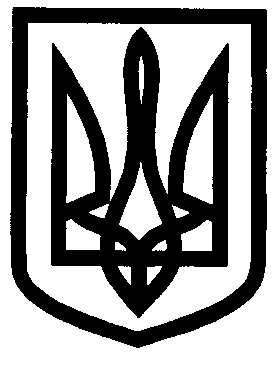 УКРАЇНАУПРАВЛІННЯ ОСВІТИ ІЗЮМСЬКОЇ МІСЬКОЇ РАДИХАРКІВСЬКОЇ ОБЛАСТІНАКАЗ11.10.2018                                                                                                       № 388Про інноваційну діяльністьв закладах освіти м. ІзюмВідповідно до Закону України «Про інноваційну діяльність», Положення про порядок здійснення інноваційної освітньої діяльності, затвердженого наказом Міністерства освіти і науки України від 07.11.2000  № 522 та зареєстрованого в Міністерстві юстиції України 26.12.2000 №946/5167 та з метою створення умов для оновлення змісту освіти й впровадження в практику нових освітніх технологій та проектів, забезпечення рівного доступу до якісної освіти в умовах «Нової української школи», професійного розвитку педагогічних працівників, раціональних і ефективних підходів до організації інноваційної діяльності в закладах освіти м. Ізюм протягом 2018/2019 навчального року НАКАЗУЮ:1. Провідному спеціалісту відділу науково-методичного та інформаційного забезпечення (Агішева С.Р.):1.1. Створити банк даних впровадження освітніх інноваційних технологій.До 01.11.20181.2. Висвітлювати питання інноваційної діяльності та ефективного педагогічного досвіду на сторінці сайту управління освіти Ізюмської міської ради Харківської області.Постійно1.3. Надавати методичну допомогу керівникам закладів освіти щодо інноваційної діяльності та виявлення, вивчення, узагальнення ефективного педагогічного досвіду.Постійно1.4. Залучати педагогічних працівників закладів освіти м. Ізюм, які супроводжують інноваційну діяльність до участі у науково-методичних заходах КВНЗ «Харківська академія неперервної освіти».Постійно1.5. Удосконалювати роботу щодо шляхів розповсюдження інноваційних педагогічних технологій, освітніх педагогічних проектів та ефективного педагогічного досвіду в закладах освіти м. Ізюм.Протягом 2018/2019 навчального року2. Керівникам закладів освіти:2.1. Створити модель управління інноваційною діяльністю в закладі освіти.До 01.11.20182.2. Вивчити практичну доцільність упровадження освітніх інновацій.До 31.05.20192.3. Видати наказ щодо інноваційної діяльності у ввіреному Вам закладі.До 01.11.20182.4. Активізувати роботу щодо залучення педагогів до участі у міських та обласних професійних конкурсах, виставках, фестивалях тощо.Протягом 2018/2019 навчального року2.5. Залучити педагогічні колективи до участі в освітніх інноваційних проектах.       Протягом 2018/2019 навчального року2.6. Продовжити наповнення сторінок на сайті закладу «Освітні інновації», «Ефективний педагогічний досвід».Протягом 2018/2019 навчального року3. Завідувачу Ізюмським дошкільним навчальним закладом ясла-садок № 13 копенсуючого типу (санаторний) Ізюмської міської ради Харківської області (Польова О.О.):3.1. Спланувати та забезпечити системну роботу щодо участі в інноваційному освітньому проекті всеукраїнського рівня за темою «Становлення і розвиток особистості на ранніх станах онтогенезу» (науковий керівник доктор педагогічних наук, професор Гавриш Н. В.).Протягом 2018-2021 років3.2. Висвітлювати результати участі в інноваційному освітньому проекті всеукраїнського рівня на міських, обласних методичних заходах.Протягом 2018/2019 навчального року3.4. Надати презентаційні матеріали на колегію управління освіти щодо результатів участь в інноваційному освітньому проекті всеукраїнського рівня за темою «Становлення і розвиток особистості на ранніх станах онтогенезу».Червень 20184. Виконання даного наказу покласти на начальника відділу науково-методичного та інформаційного забезпечення управління освіти Золотарьову Н.М.Заступник начальника управління освіти			    В.О. МартиновАгішева